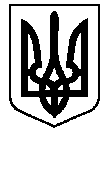 БЕРЕЗАНСЬКА МІСЬКА РАДАКИЇВСЬКОЇ ОБЛАСТІ(восьме скликання)РІШЕННЯПро звернення Березанської міської ради Київської області до  Головного управління Держпродспоживслужби в Київській області,Державної екологічної інспекції в Київській області,правоохоронних органівВідповідно до Законів України «Про охорону атмосферного повітря», «Про охорону навколишнього природного середовища», статті 26 Закону України «Про місцевесамоврядування вУкраїні», міська  радаВИРІШИЛА :1.  Схвалити текст звернення Березанської міської ради           Броварського району  Київської області до  Головного управління       Держпродспоживслужби в Київській області, Державної екологічної інспекції в Київській області,  правоохоронних  органів, щодо здійснення профілактичної,  контролюючої та превентивної роботи відносно                      ТОВ «БІЗНЕС МІТ ПРОДУКТ», їх обов’язків дотримуватися санітарного, природоохоронного  законодавства,  здійснення перевірки законності діяльності зазначеного підприємства на території  с. Яблуневе, Броварського району, Київської області України та притягнення до відповідальності винних осіб (додається).  2.  Направити дане рішення до Головного управління Держпродспоживслужби в Київській області,  Державної екологічної інспекції в Київській області,  правоохоронних  органів для здійснення перевірки діяльності ТОВ  «БІЗНЕС МІТ ПРОДУКТ» (код ЄДРПОУ 43375609, юридична адреса: 03150, м. Київ, вул. Велика Васильківська, буд 143\2) та притягнення до відповідальності винних осіб.	 3.  Контроль за виконанням рішення покласти на постійну депутатську комісію міської ради з питань регламенту, децентралізації влади, депутатської діяльності, етики, правопорядку, законності та захисту прав громадян.Міський голова                                              Володимир ТИМЧЕНКОм. Березань26.01.2021№ 118-07-VIIIЗверненняБерезанської міської ради Броварського району Київської області до  Головного управління Держпродспоживслужби в Київській області,    Державної екологічної інспекції в Київській області, правоохоронних  органів щодо здійснення профілактичної,  контролюючої та превентивної роботи відносно  ТОВ «БІЗНЕС МІТ ПРОДУКТ»Атмосферне повітря — один з основних життєво важливих елементів навколишнього природного середовища, який є необхідною фізичною і біологічною умовою  існування людини та джерелом життя на Землі. Від його якості залежить здоров'я людини.	Останнім часом стан атмосферного повітря на території Яблунівської сільської ради Броварського району Київської області викликає велике занепокоєння мешканців: сильно відчуваються неприємні хімічні запахи (паленої гуми / пластику / стійкі бітумні та кислотні запахи) в атмосферному повітрі, які викликають погіршення самопочуття у жителів – поширені скарги на запаморочення, алергічні реакції верхніх дихальних шляхів, блювання та ін. Також є  часті випадки  розповсюдження великих клубів диму із промислової зони с. Яблуневе, на якій здійснює діяльність ТОВ «БІЗНЕС МІТ ПРОДУКТ» (код ЄДРПОУ 43375609, юридична адреса: 03150, м. Київ, вул. Велика Васильківська, буд 143\2) , в тому числі, на територію житлової забудови. Це породжує численні скарги та звернення мешканців до голови Березанської міської ради, депутатів Березанської міської ради.
Відповідно до ст. 3 Закону України «Про охорону навколишнього природного середовища» основними принципами охорони навколишнього природного середовища є: а) пріоритетність вимог екологічної безпеки, обов'язковість додержання екологічних стандартів, нормативів та лімітів використання природних ресурсів при здійсненні господарської, управлінської та іншої діяльності; б) гарантування екологічно безпечного середовища для життя і здоров'я людей;                                                                                  в) запобіжний характер заходів щодо охорони навколишнього природного середовища,  тощо.
             Згідно із ст. 9 зазначеного Закону кожний громадянин України має право на: а) безпечне для його життя та здоров'я  навколишнє природне середовище; е) вільний доступ до інформації про стан навколишнього природного середовища (екологічна інформація) та вільне отримання, використання, поширення та зберігання такої  інформації, за винятком обмежень, встановлених законом тощо.Стаття 10 зазначеного закону закріплює, що діяльність,  яка  перешкоджає здійсненню права громадян  на безпечне  навколишнє  природне  середовище   та інших їх екологічних прав,  підлягає припиненню в порядку, встановленому цим Законом та іншим законодавством України.
       Статтєю 11 закону  закріплено обов’язок місцевих рад подавати всебічну допомогу  громадянам у здійсненні природоохоронної діяльності, враховувати їх пропозиції  щодо  поліпшення стану  навколишнього  природного середовища та раціонального використання природних ресурсів, залучати громадян до участі  у вирішенні питань охорони навколишнього природного середовища та використання природних ресурсів.
	Бездіяльність природоохоронних та правоохоронних органів у цьому питанні може викликати серйозні наслідки:							- забруднення навколишнього середовища;						- погіршення стану здоров’я людей; 							- збільшення онкологічних захворювань; 						- зниження імунітету у дітей та дорослих; 						- підвищення рівня смертності.
Проблема   охорони    навколишнього   природного    середовища     та     безпека життєдіяльності   мешканців   в   селах  буде   вирішена,  якщо  місцеві  органи державної влади та управління та правоохоронні органи  будуть розглядати її  як невідкладну задачу державної ваги та будуть діяти цілеспрямовано і рішуче.Окрім вищезазначеного підприємство здійснює діяльність без будь яких дозвільних документів та оформлення працівників, що призводить до несплати податків і недоотримання до місцевого бюджету.  Відповідно до                      ст.50 Конституії України кожен має право на безпечне для життя і здоров'я довкілля та на відшкодування завданої порушенням цього права шкоди.			Тому звертаємося до  Головного управління  Держпродспоживслужби в Київської області, Державної екологічної інспекції в Київській області,  правоохоронних органів щодо здійснення профілактичної,  контролюючої та превентивної роботи відносно  ТОВ «БІЗНЕС МІТ ПРОДУКТ» (код ЄДРПОУ 43375609, юридична адреса: 03150, м. Київ, вул. Велика Васильківська, буд 143\2)  щодо їх обов’язків дотримуватися санітарного, природоохоронного законодавства, здійснення перевірки законності діяльності зазначеного підприємства на території с. Яблуневе Броварського району Київської області України та притягнення до відповідальності винних осіб.                                                         СХВАЛЕНО                                                                      Рішення Березанської міської ради
                                                                                  26 січня 2021 року № 118-07-VIII
